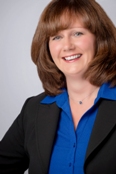 Nicole TremblettVice President IT&S Strategy & Planning Nicole is Vice President of IT&S Strategy & Planning with a team dedicated to executing on strategy for HCA’s technology initiatives.     

The team has a vast array of responsibilities including: Project Management, Business Analysis, Testing, Enterprise Architecture, Integration, Mobility, Learning, Strategy, and Service Management.  Together, we help HCA innovate, create and deliver on technology solutions. Read more at www.healthcareinspired.com.  Nicole began her career with HCA in July of 1996.  Her early job roles within IT&S focused on implementation activities. She also had an opportunity to work in product development, strategy and operation roles.  In her prior role, she was CIO of Parallon’s Business Performance Group.  This group has responsibility for revenue cycle management, payroll, health information management and physician credentialing. Nicole is past Board Chair (July 2015-2017) for the Nashville Technology Council and is currently serving on the Tennessee Leadership Board for TechBridge.Nicole graduated with a Business Degree in Quantitative Analysis from Memorial University in St John's, Newfoundland, Canada.  She holds a Masters of Business Administration degree from the Owen Graduate School of Management, Vanderbilt University.  